                                     ΟΡΘΗ ΕΠΑΝΑΛΗΨΗ ΩΣ ΠΡΟΣ ΤΟΝ ΤΙΤΛΟ ΤΟΥ 1ου  Θ.Η.Δ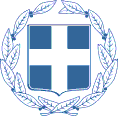 ΕΛΛΗΝΙΚΗ ΔΗΜΟΚΡΑΤΙΑ                               ΛΙΒΑΔΕΙΑ 24/6 /2021   
ΝΟΜΟΣ ΒΟΙΩΤΙΑΣ                                            Αριθ. Πρωτ : 11635  ΔΗΜΟΣ ΛΕΒΑΔΕΩΝ                                     Δ/ΝΣΗ: ΔΙΟΙΚΗΤΙΚΩΝ ΥΠΗΡΕΣΙΩΝ                                                         ΤΜΗΜΑ: ΥΠΟΣΤΗΡΙΞΗΣ ΠΟΛΙΤΙΚΩΝ ΟΡΓΑΝΩΝ ΓΡΑΦΕΙΟ: ΔΗΜΟΤΙΚΟΥ ΣΥΜΒΟΥΛΙΟΥ
Τ. Δ/νση:     Σοφοκλέους 15                              Τ.Κ.:           32131 ΛΙΒΑΔΕΙΑ                                               
Πληρ.:  Μπαλάσκα Αγγελική                                                    
Τηλ.:     2261350885                                                                  FAX :      2261350811                                                                            
Email:  mpalaska@livadia.gr                                                                                 ΠΡΟΣΚΛΗΣΗ     ΠΡΟΣ:  Α) Τo Δήμαρχο Λεβαδέων :  ΤΑΓΚΑΛΕΓΚΑ ΙΩΑΝΝΗ               Β) Τα τακτικά μέλη του Δημοτικού Συμβουλίου Λεβαδέων Με την παρούσα, σας προσκαλούμε  να συμμετάσχετε σε τακτική συνεδρίαση του Δημοτικού Συμβουλίου, που θα γίνει στις  28/06/2021 ημέρα ΔΕΥΤΕΡΑ  και ώρα  19:00 , η οποία λόγω των κατεπειγόντων μέτρων που έχουν ληφθεί για την αποφυγή της διάδοσης του κορωνοϊού COVID-19  θα πραγματοποιηθεί ΜΕ ΤΗΛΕΔΙΑΣΚΕΨΗ   κατ΄εφαρμογήν: α)  των διατάξεων του άρθρου   74 του Ν. 4555/2018 (αντικατάσταση του άρθρου 67 του Ν. 3852/2010) , β) των διατάξεων της παραγράφου 1 του άρθρου 10 της από 11/3/2020 Πράξης Νομοθετικού Περιεχομένου (ΦΕΚ 55/Α/11-3-2020) «Κατεπείγοντα μέτρα αντιμετώπισης των αρνητικών συνεπειών της εμφάνισης του κορωνοϊου COVID-19 και της ανάγκης περιορισμού της διάδοσής του», γ) της με αριθμ. πρωτ. 18318/13-03-2020 (ΑΔΑ: 9ΛΠΧ46ΜΤΛ6-1ΑΕ) εγκυκλίου του Υπουργείου Εσωτερικών «Σύγκληση συλλογικών οργάνων των δήμων των περιφερειών και των εποπτευόμενων νομικών τους προσώπων, κατά το διάστημα λήψης των μέτρων αποφυγής και διάδοσης του κορωνοϊου COVID-19» και δ)) της παρ.1 της υπ αριθμ. 40/31-03-2020 (ΑΔΑ: 6ΩΠΥ46ΜΤΛ6-50Ψ)    εγκυκλίου του Υπουργείου Εσωτερικών «Ενημέρωση για την εφαρμογή του κανονιστικού πλαισίου αντιμετώπισης του κορωνοϊου COVID 19, αναφορικά με την οργάνωση και λειτουργία των δήμων»    ε) της παρ. 4 της υπ αριθμ. 163/29-5-2020 (ΑΔΑ: Ψ3ΧΝ46ΜΤΛ6-ΑΨ7)   εγκυκλίου του Υπουργείου Εσωτερικών « Ενημέρωση αναφορικά με τη διαδικασία λήψης αποφάσεων των συλλογικών οργάνων των Δήμων»  όπου:   α) δια ζώσης σύγκλιση του δημοτικού συμβουλίου, εφαρμογή έχουν οι εκδοθείσες υγειονομικές διατάξεις και ειδικότερα το άρθρο 12 της κοινής υπουργικής απόφασης αριθ. Δ1α/ ΓΠ. οικ. 30612/16-05-2020 (Β’ 1869) και η παρ. 3 του άρθρου14 της κοινής υπουργικής απόφασης αριθ. Δ1α/Γ.Π.οικ. 32009/23-05-2020 (Β’ 1988) , ενώ και οι συνεδριάσεις εξακολουθούν να πραγματοποιούνται κεκλεισμένων των θυρών. στ) Την παρ 3 της υπ αριθμ. ΔΙΔΑΔ/Φ69/133/Οικ.20764/7-11-2020 εγκυκλίου του  Υπουργείου Εσωτερικών (ΑΔΑ:Ψ48Γ46ΜΤΛ6-ΛΣΡ) « Μέτρα και ρυθμίσεις στο πλαίσιο της ανάγκης περιορισμού της διασποράς του κορωνοϊού».ζ) Την παρ 3 του άρθρου 1 της αριθμ  Δ1α/Γ.Π.οικ. 38197ΚΥΑ (ΦΕΚ2660/18-6-2021) «Έκτακτα μέτρα προστασίας της δημόσιας υγείας από τον κίνδυνο περαιτέρω διασποράς του κορωνοϊού COVID-19 στο σύνολο της Επικράτειας για το διάστημα από το Σάββατο, 19 Ιουνίου 2021 και ώρα 6:00 έως και τη Δευτέρα, 28 Ιουνίου 2021 και ώρα 6:00.»Μαζί με την πρόσκληση σας αποστέλλονται οι εισηγήσεις σε μορφή scan στα προσωπικά σας   e-mail   Σε περίπτωση που κάποιοι δημοτικοί σύμβουλοι δεν διαθέτουν προσωπικό e-mail , τόσο η πρόσκληση όσο και οι σχετικές εισηγήσεις   θα αποσταλούν στα   κατά τόπους γραφεία των Κοινοτήτων διαμονής τους .ΑΝΑΚΟΙΝΩΣΕΙΣ ΠΡΟΕΔΡΟΥ του ΔΗΜΟΤΙΚΟΥ ΣΥΜΒΟΥΛΙΟΥ κ .Μητά ΑλέξανδρουΑΝΑΚΟΙΝΩΣΕΙΣ ΔΗΜΑΡΧΟΥ ΛΕΒΑΔΕΩΝ   κ. Ταγκαλέγκα Ιωάννη  ΘΕΜΑΤΑ ΗΜΕΡΗΣΙΑΣ ΔΙΑΤΑΞΗΣ      Ι  ΓΕΝΙΚΑ ΘΕΜΑΤΑΑπόδοση τιμητικής διάκρισης στον Αρχιεπίσκοπο Αθηνών και Πάσης Ελλάδος κ.κ. Ιερώνυμο Β΄ και  επίτιμο δημότη Λεβαδέων για το πολυσήμαντο έργο του, με την απονομή του χρυσού κλειδιού της πόλης Εισηγητής :   Δήμαρχος Λεβαδέων  κ. Ιωάννης .Δ.ΤαγκαλέγκαςΙ Ι  ΘΕΜΑΤΑ ΟΙΚΟΝΟΜΙΚΩΝ & ΔΙΟΙΚΗΤΙΚΩΝ ΥΠΗΡΕΣΙΩΝΕγκριση Αναμόρφωσης προϋπολογισμού τρέχουσας χρήσης.( Η αριθμ. 162/2021 Απόφαση της Ο.Ε)    Εισηγητής :   Αντιδήμαρχος  Οικονομικών Υπηρεσιών ,Τοπικής Οικονομικής Ανάπτυξης και Αναπτυξιακού Προγραμματισμού  κ. ΚΑΛΟΓΡΗΑΣ  ΑΘΑΝΑΣΙΟΣΤροποποίηση Τεχνικού Προγράμματος εκτελεστέων έργων Δήμου Λεβαδέων έτους 2021  (Η υπ αριθμ. 4/2021 Απόφαση της Εκτελεστικής Επιτροπής)Εισηγητής :   Δήμαρχος Λεβαδέων  κ. Ιωάννης .Δ.ΤαγκαλέγκαςΙΙΙ.  ΘΕΜΑΤΑ ΤΕΧΝΙΚΩΝ ΥΠΗΡΕΣΙΩΝΈγκριση για την απευθείας «αγορά ακινήτου ιδιοκτησίας ΓΕΡΟΥ επί της οδού Τσόγκα και δημιουργία πρόσβασης» στο πλαίσιο της Πράξης «ΑΝΟΙΧΤΟ ΚΕΝΤΡΟ ΕΜΠΟΡΙΟΥ ΔΗΜΟΥ ΛΕΒΑΔΕΩΝ» (Κωδικός ΟΠΣ 5037896) που χρηματοδοτείται από το ΕΠ ΕΠΑνΕΚ 2014-2020» Εισηγητής :   Δήμαρχος Λεβαδέων  κ. Ιωάννης .Δ.ΤαγκαλέγκαςΙV. ΘΕΜΑΤΑ ΥΠΗΡΕΣΙΑΣ ΠΕΡΙΒΑΛΛΟΝΤΟΣ –ΚΑΘΑΡΙΟΤΗΤΑΣ , ΠΡΑΣΙΝΟΥ  & ΠΟΛΙΤΙΚΗΣ ΠΡΟΣΤΑΣΙΑΣΓνωμοδότηση επί της Μελέτης Περιβαλλοντικών Επιπτώσεων (ΜΠΕ) του έργου  : «Αιολικός Σταθμός  Παραγωγής Ηλεκτρικής Ενέργειας (ΑΣΠΗΕ) ισχύος 43,4MW « ΧΛΩΜΟ Ι», στις θέσεις «ΚΑΛΟΓΡΙΑ / ΜΥΤΙΚΑΣ, του Δήμου Λοκρών της Περιφερειακής Ενότητας Φθιώτιδας και του Δήμου Λεβαδέων της Περιφερειακής Ενότητας Βοιωτίας, της εταιρείας  Χ.ΡΟΚΑΣ Α.Β.Ε.Ε.».  (Η ../2021 Απόφαση  Επιτροπής  Ποιότητας Ζωής θα σας σταλεί ηλεκτρονικά).Εισηγητής : Δήμαρχος Λεβαδέων  κ. Ιωάννης .Δ.ΤαγκαλέγκαςΓνωμοδότηση επί της Μελέτης Περιβαλλοντικών Επιπτώσεων (ΜΠΕ) του έργου  : «Αιολικός Σταθμός Παράγωγης Ηλεκτρικής Ενέργειας (Α.Σ.Π.Η.Ε) συνολικής ισχύος 11,2MW, στη θέση «Καστέλια» της Δημοτικής Ενότητας Λιβαδειάς, του Δήμου Λεβαδέων, της Περιφερειακής Ενότητας Βοιωτίας, της εταιρείας Α/Π ΚΑΣΤΕΛΙΑ Ε.Ε.». (Η ../2021 Απόφαση  Επιτροπής  Ποιότητας Ζωής θα σας σταλεί ηλεκτρονικά).Εισηγητής : Δήμαρχος Λεβαδέων  κ. Ιωάννης .Δ.ΤαγκαλέγκαςΓνωμοδότηση επί της Μελέτης Περιβαλλοντικών Επιπτώσεων (ΜΠΕ) του έργου  : «Αιολικός Σταθμός Παραγωγής Ηλεκτρικής Ενέργειας (Α.Σ.Π.Η.Ε) συνολικής ισχύος 20,4MW, στη θέση «Λόντου», της Δ.Ε Λειβαδιάς, του Δήμου Λεβαδέων, της Π.Ε Βοιωτίας, της εταιρείας Α/Π ΛΟΝΤΟΥ – Κ. ΜΑΥΡΟΥΔΗΣ & ΣΙΑ Ε.Ε.». (Η ../2021 Απόφαση  Επιτροπής  Ποιότητας Ζωής θα σας σταλεί ηλεκτρονικά).Εισηγητής : Δήμαρχος Λεβαδέων  κ. Ιωάννης .Δ.ΤαγκαλέγκαςV. ΘΕΜΑΤΑ  ΑΥΤΟΤΕΛΟΥΣ ΤΜΗΜΑΤΟΣ ΤΟΠΙΚΗΣ ΟΙΚΟΝΟΜΙΚΗΣ ΑΝΑΠΤΥΞΗΣΧορήγηση  άδειας παραγωγού πωλητή υπαίθριου εμπορίου για συμμετοχή σε Λαϊκές Αγορές,  στον ΣΙΛΙΒΙΣΤΡΑ ΝΙΚΟΛΑΟ του ΔΗΜΗΤΡΙΟΥ      Εισηγητής :   Αντιδήμαρχος  Διοικητικών ,Οικονομικών Υπηρεσιών ,Τοπικής Οικονομικής Ανάπτυξης και Αναπτυξιακού Προγραμματισμού  κ. ΚΑΛΟΓΡΗΑΣ  ΑΘΑΝΑΣΙΟΣVI.  ΘΕΜΑΤΑ ΥΠΗΡΕΣΙΑΣ ΚΟΙΝΩΝΙΚΗΣ ΠΡΟΣΤΑΣΙΑΣ,ΠΑΙΔΕΙΑΣ & ΔΙΑ ΒΙΟΥ  ΜΑΘΗΣΗΣΣυγκρότηση ειδικής επιτροπής επιλογής αιτήσεων εγγραφής και επανεγγραφής βρεφών και νηπίων  για τους Παιδικούς και Βρεφονηπιακούς σταθμούς του Δήμου ΛεβαδέωνΕισηγητής :   Δήμαρχος Λεβαδέων  Αντιδήμαρχος Κοινωνικής Μέριμνας  κα Νταντούμη Ιωάννα.Τροποποίηση της 27/24-3-2021 απόφασης  Δημοτικού Συμβουλίου  Οργάνωση  και Λειτουργία της Κατασκήνωσης του Δήμου Λεβαδέων στη  θέση « Παλιομηλιά » Ελικώνα για το έτος 2021 ως προς την έναρξη  και  τον αριθμό των κατασκηνωτικών περιόδων.Εισηγητής :   Αντιδήμαρχος Κοινωνικής Μέριμνας  κα Νταντούμη Ιωάννα.VII. ΘΕΜΑΤΑ ΥΠΗΡΕΣΙΑΣ ΠΟΛΙΤΙΣΜΟΥ -ΑΘΛΗΤΙΣΜΟΥ & ΤΟΥΡΙΣΤΙΚΗΣ ΑΝΑΠΤΥΞΗΣΤροποποίηση της υπ’ αριθμ. 129/2020 (ΑΔΑ:6ΙΦΥΩΛΗ-44Η) απόφασης του Δημοτικού Συμβουλίου Δήμου ΛεβαδέωνΕισηγητής Αντιδήμαρχος Πολιτισμού , Αθλητισμού και Τουριστικής Ανάπτυξης κα. Καράβα Χρυσοβαλάντου Βασιλική (ΒΑΛΙΑ)Έγκριση ορισμού εκπροσώπων του Δήμου Λεβαδέων για τη συμμετοχή τους στο Ευρωπαϊκό Πρόγραμμα FRONTSH1P    Εισηγητής :   Δήμαρχος Λεβαδέων  κ. Ιωάννης .Δ. Ταγκαλέγκας.                             O ΠΡΟΕΔΡΟΣ ΤΟΥ ΔΗΜΟΤΙΚΟΥ ΣΥΜΒΟΥΛΙΟΥ    ΜΗΤΑΣ ΑΛΕΞΑΝΔΡΟΣ    ΚΟΙΝΟΠΟΙΗΣΗ:ΥΠΗΡΕΣΙΑΚΟΥΣ ΠΑΡΑΓΟΝΤΕΣ 1. ΚΑΛΟΓΡΗΑ ΑΘΑΝΑΣΙΟ2. ΤΣΕΣΜΕΤΖΗ ΕΜΜΑΝΟΥΗΛ   3.  ΔΗΜΟΥ ΙΩΑΝΝΗ  4. ΑΠΟΣΤΟΛΟΥ ΙΩΑΝΝΗ  5. ΣΑΚΚΟ ΜΑΡΙΟ  6. ΝΤΑΝΤΟΥΜΗ ΙΩΑΝΝΑ   7. ΚΑΡΑΒΑ ΧΡΥΣΟΒΑΛΑΝΤΟΥ ΒΑΣΙΛΙΚΗ (ΒΑΛΙΑ )   8. ΜΕΡΤΖΑΝΗ  ΚΩΝΣΤΑΝΤΙΝΟ 9. ΓΙΑΝΝΑΚΟΠΟΥΛΟ  ΒΡΑΣΙΔΑ  10. ΣΑΓΙΑΝΝΗ  ΜΙΧΑΗΛ  11. ΠΟΥΛΟΥ ΠΑΝΑΓΙΟΥ (ΓΙΩΤΑ)  12. ΓΑΛΑΝΟ ΚΩΝΣΤΑΝΤΙΝΟ 13. ΚΑΠΛΑΝΗ ΚΩΝΣΤΑΝΤΙΚΟ 14. ΤΟΛΙΑ  ΔΗΜΗΤΡΙΟ 15. ΤΖΟΥΒΑΡΑ ΝΙΚΟΛΑΟ 16. ΦΟΡΤΩΣΗ ΑΘΑΝΑΣΙΟ 17. ΚΑΡΑΛΗ ΧΡΗΣΤΟ 18. ΠΑΠΑΙΩΑΝΝΟΥ ΛΟΥΚΑ 19. ΠΟΥΛΟ ΕΥΑΓΓΕΛΟ20. ΚΟΤΣΙΚΩΝΑ  ΕΠΑΜΕΙΝΩΝΔΑ 21. ΑΡΚΟΥΜΑΝΗ ΠΕΤΡΟ 22. ΜΠΡΑΛΙΟ ΝΙΚΟΛΑΟ 23. ΓΕΡΟΝΙΚΟΛΟΥ ΛΑΜΠΡΙΝΗ      24. ΤΣΙΦΗ  ΔΗΜΗΤΡΙΟ 25. ΜΠΑΡΜΠΕΡΗ  ΝΙΚΟΛΑΟ  26. ΑΛΕΞΙΟΥ ΛΟΥΚΑ 27. ΚΑΡΑΜΑΝΗ  ΔΗΜΗΤΡΙΟ                28. ΠΛΙΑΚΟΣΤΑΜΟ ΚΩΝΣΤΑΝΤΙΝΟ 29. ΧΕΒΑ ΑΘΑΝΑΣΙΑ ( ΝΑΝΣΥ)  30. ΤΟΥΜΑΡΑ  ΒΑΣΙΛΕΙΟ 31.  ΣΠΥΡΟΠΟΥΛΟ  ΔΗΜΟΣΘΕΝΗ 32. ΚΑΤΗ ΧΑΡΑΛΑΜΠΟ Γ) Τους  Πρόεδρους των  Κοινοτήτων: Δ.Ε ΔΑΥΛΕΙΑΣΔ.Ε ΚΟΡΩΝΕΙΑΣΔ.Ε ΚΥΡΙΑΚΙΟΥΔ.Ε ΛΙΒΑΔΕΙΑΣΔ.Ε ΧΑΙΡΩΝΕΙΑΣ1 Προϊστάμενο  Δ/νσης Οικονομικών Υπηρεσιών              κ.Καλλιαντάση Γεώργιο2Προϊστάμενο  Δ/νσης Τεχνικών Υπηρεσιών                      κ. Νταλιάνη Χρήστο3 Προϊσταμένη  Δ/νσης Δ/κων Υπηρεσιών                          κα Κοϊτσάνου Αθανασία  4Προϊσταμένη  Δ/νσης Κοινωνικής Προστασίας Π.&Π.        κα Παπαγεωργίου Μαρία5Προϊστάμενο   Δ/νσης Καθαριότητας – Περιβάλλοντος, Πρασίνου   κ.Δημάκα Λουκά 6 Προϊσταμένο   Δ/νσης   Πολεοδομίας                                  κ. Μπαζιώτη Κων/νο7 Προϊστάμενο Δ/νσης  Κ.Ε.Π                                                 κ. Μίχο Γεώργιο8 Προϊστάμενο Αυτοτελούς Γραφείου Αγροτικής Ανάπτυξης  κ. Μίχου Ευσταθία9. Προϊστάμενο Αυτοτελούς Γραφείου Μηχανοργάνωσης     κ. Σφυρή. Κων/νο10.Προϊστάμενο Αυτοτελούς Γραφείου Αθλητισμού-Πολιτισμού κ. Σταματάκη Ανδρέα